  Заслушав и обсудив информацию о  сложившейся практике соблюдения прав обучающихся профессиональных учреждений и вузов и мер социальной поддержки и стимулирования, определенных законом РФ "Об образовании в Российской Федерации", президиум областной организации Профсоюза отмечает следующее.  В образовательных учреждениях среднего и высшего профессионального образования  обучается 10 990 обучающихся СПО, 35 076 студентов вузов и         1966 обучающихся СПО при вузах.  Основные права обучающихся и меры социальной поддержки и стимулирования , утвержденные статьей 34 закона РФ "Об образовании в Российской Федерации", соблюдаются.  На полном государственном обеспечении находится 443 сироты, обучающихся в профессиональных учреждениях, 211 сирот- в вузах. Сироты обеспечены бесплатными питанием, канцтоварами, проездными билетами на городском транспорте, мягким и жестким инвентарем, одеждой, медикаментами первой необходимости. Обучающиеся- сироты находятся под постоянным контролем первичных профсоюзных организаций учреждений.  Для обеспечения обучающихся питанием в образовательных учреждениях среднего и высшего профессионального образования создана сеть столовых и буфетов. Так, в вузах действует 11 столовых и 21 буфет. на 4438 посадочных мест, которые полностью удовлетворяют потребность студентов.  В каждом из профессиональных учреждений имеется столовая или буфет, большинство из которых имеют достаточное количество посадочных мест. В более чем 60% столовых работники являются кадрами самих учреждений. В СГУ, ЭТИ СГТУ, СОПК столовые и буфеты обслуживаются различными фирмами. Работа столовых находится под контролем созданных  первичными организациями комиссий. В соответствии с областным законодательством обучающимся СПО установлена доплата на питание.  Так, 5121 обучающийся СПО получает доплату на питание 10 руб.в день, 4516 чел.- 30 рублей в день. Во всех учреждениях СПО организовано 2-х разовое питание- завтрак и обед.  В большинстве образовательных учреждениях среднего и высшего профессионального образования обучающиеся обеспечиваются местами в общежитиях. В настоящее время имеется 22 общежития в вузах, где проживает 3989 чел. и 17 общежитий в СПО с проживанием 1361 чел. Подавляющее большинство общежитий отремонтировано, обеспечено жестким и мягким инвентарем. Оплата за проживание в общежитиях составляет в СГУ (от 305 руб. до 1000 руб.), в БИ СГУ 336 руб., в СГЮА (от 620 до 1870 руб.), в СГТУ от 275 руб. до 473 руб., в ЭТИ СГТУ -308 руб.в месяц.  Оплата за общежития в СПО составляет от 20 руб. (ОЛСТиС) до 640 руб.(ЭМТТ).  В ГАЭМ иТ оплата за проживание составляет 1350 руб.в месяц с учетом организации питания проживающих (завтрак, обед, ужин), проезд до места учебы, проведение досуговых мероприятий. В Калиниском техникуме агробизнеса в общежитии обучающиеся проживают бесплатно.  В соответствии с существующим законодательством обучающиеся учреждений высшего и среднего профессионального образования обеспечиваются стипендиями в зависимости от результатов обучения и участия в общественной жизни учреждений. Академическая стипендия студентов вузов составляет от 1905 руб. до 4825 руб.( повышенная), для студентов СПО при вузах 700 руб.; социальная стипендия студентов составляет 2857 руб., в СПО при вузах 995 руб. В профессиональных учреждениях областного уровня академическая стипендия составляет от 400 руб. до 600 руб.( повышенная), а социальная стипендия - от 600 руб. до 730 ( сироты). Кроме того, во всех учреждениях среднего и профессионального образования нуждающимся обучающимся оказывается материальная помощь. Так, в текущем году в учреждениях СПО получили материальную помощь 3468 студентов от 300 руб.(СТОТ) до 7000 руб. (КТА) на общую сумму более 3 млн. руб. В вузах материальную помощь в текущем учебном году получили 10 517 студентов в размере от 1800 руб. (СГТУ) до 1866 руб. (БИ СГУ). Кроме того, осуществляются выплаты одаренным студентам, студентам, принимающим участие в спортивно-оздоровительных мероприятиях. В отдельных образовательных учреждениях уделяется серьезное внимание оздоровлению студентов. Так, в СГЮА действует оздоровительный лагерь "Юрист", в СГТУ - "Политехник". Выделяются средства из профсоюзного бюджета на посещение бассейнов (БИ СГУ, СГТУ), на оплату медицинских услуг (СГТУ), организацию туров выходного(СГУ).  Из бюджета областной организации Общероссийского Профсоюза образования установлены 10 стипендий в размере по  1000 руб. для студентов учреждений СПО и 10 стипендий по 1500 руб. для студентов вузов.  Вместе с тем, в вопросах социальной поддержки обучающихся имеются неразрешенные проблемы.  Участники опроса отмечают низкое социальное положение студентов СПО. Размер академической стипендии составляет 400 руб., и она не индексировалась более 10 лет. На питание студенты на карточку получают лишь 250 рублей в месяц.  Не во всех учреждениях разрешена проблема с обеспечением обучающихся общежитиями. СОПК не имеет общежития, хотя там обучаются более 200 иногородних студентов. Около 150 студентов СГЮА не обеспечены местами в общежитиях. 10 из 17 общежитий СПО нуждаются в косметическом ремонте, в ВПК необходим ремонт душевых комнат и туалетов, необходим капремонт системы водоснабжения в общежитии БИ СГУ. В последние годы резко сократилась оздоровительная база для студентов. Закрыты профилактории в СГУ, СГТУ. К оздоровительному сезону 2022 года не подготовлены спортивно-оздоровительные лагеря "Чардым"(СГУ), "Экономист" (СГТУ).       Не приняли участие в опросе:  МПК ( Марксовский), ХАЛ (Хвалынский агропромышленный лицей), СОХТТ ( Саратовский химико- технологический техникум), СТЭиМ ( Саратовский техникум электроники и машиностроения).    На основании вышеизложенного президиум Саратовской областной организации Профсоюза народного образования и науки РФ постановляет:Информацию о результатах мониторинга о предоставлении мер социальной поддержки обучающимся учреждений вузов и СПО принять к сведению.Президиуму областной организации Общероссийского Профсоюза образования совместно с профсоюзным активом учреждений профессионального образования (СКС) продолжать вести переговоры с властными структурами по разрешению следующих проблем: проведение индексации стипендиального фонда обучающихся СПО, компенсационной выплаты на питание обучающимся и обеспечение ремонта общежитий.Предложить Правительству области рассмотреть вопрос о готовности студенческих оздоровительных лагерей вузов Саратовской области к функционированию летом 2022 года.Председателям профсоюзных организаций рекомендовать:-  на заседаниях органов первичных профсоюзных организаций систематически рассматривать вопрос о социальном положении  обучающихся, о недостатках информировать администрацию и вышестоящие организации;- использовать механизмы социального партнерства для улучшения  социального положения обучающихся.4. Контроль за исполнением данного постановления возложить на заместителя Председателя Шкитину Марину Васильевну. Председатель                                                Н.Н.Тимофеев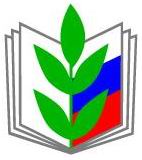 ПРОФЕССИОНАЛЬНЫЙ СОЮЗ РАБОТНИКОВ НАРОДНОГО ОБРАЗОВАНИЯ И НАУКИ РОССИЙСКОЙ ФЕДЕРАЦИИСАРАТОВСКАЯ ОБЛАСТНАЯ ОРГАНИЗАЦИЯ ПРОФЕССИОНАЛЬНОГО СОЮЗА РАБОТНИКОВ НАРОДНОГО ОБРАЗОВАНИЯ И НАУКИ РОССИЙСКОЙ ФЕДЕРАЦИИ(САРАТОВСКАЯ ОБЛАСТНАЯ ОРГАНИЗАЦИЯ «ОБЩЕРОССИЙСКОГО ПРОФСОЮЗА ОБРАЗОВАНИЯ»)ПРЕЗИДИУМПОСТАНОВЛЕНИЕПРОФЕССИОНАЛЬНЫЙ СОЮЗ РАБОТНИКОВ НАРОДНОГО ОБРАЗОВАНИЯ И НАУКИ РОССИЙСКОЙ ФЕДЕРАЦИИСАРАТОВСКАЯ ОБЛАСТНАЯ ОРГАНИЗАЦИЯ ПРОФЕССИОНАЛЬНОГО СОЮЗА РАБОТНИКОВ НАРОДНОГО ОБРАЗОВАНИЯ И НАУКИ РОССИЙСКОЙ ФЕДЕРАЦИИ(САРАТОВСКАЯ ОБЛАСТНАЯ ОРГАНИЗАЦИЯ «ОБЩЕРОССИЙСКОГО ПРОФСОЮЗА ОБРАЗОВАНИЯ»)ПРЕЗИДИУМПОСТАНОВЛЕНИЕПРОФЕССИОНАЛЬНЫЙ СОЮЗ РАБОТНИКОВ НАРОДНОГО ОБРАЗОВАНИЯ И НАУКИ РОССИЙСКОЙ ФЕДЕРАЦИИСАРАТОВСКАЯ ОБЛАСТНАЯ ОРГАНИЗАЦИЯ ПРОФЕССИОНАЛЬНОГО СОЮЗА РАБОТНИКОВ НАРОДНОГО ОБРАЗОВАНИЯ И НАУКИ РОССИЙСКОЙ ФЕДЕРАЦИИ(САРАТОВСКАЯ ОБЛАСТНАЯ ОРГАНИЗАЦИЯ «ОБЩЕРОССИЙСКОГО ПРОФСОЮЗА ОБРАЗОВАНИЯ»)ПРЕЗИДИУМПОСТАНОВЛЕНИЕПРОФЕССИОНАЛЬНЫЙ СОЮЗ РАБОТНИКОВ НАРОДНОГО ОБРАЗОВАНИЯ И НАУКИ РОССИЙСКОЙ ФЕДЕРАЦИИСАРАТОВСКАЯ ОБЛАСТНАЯ ОРГАНИЗАЦИЯ ПРОФЕССИОНАЛЬНОГО СОЮЗА РАБОТНИКОВ НАРОДНОГО ОБРАЗОВАНИЯ И НАУКИ РОССИЙСКОЙ ФЕДЕРАЦИИ(САРАТОВСКАЯ ОБЛАСТНАЯ ОРГАНИЗАЦИЯ «ОБЩЕРОССИЙСКОГО ПРОФСОЮЗА ОБРАЗОВАНИЯ»)ПРЕЗИДИУМПОСТАНОВЛЕНИЕ
«21» июня 2022 г.
г. Саратов
г. Саратов
№ 17"О сложившейся практике соблюдения прав обучающихся профессиональных учреждений и вузов и мер социальной поддержки и стимулирования, определенных законом РФ "Об образовании в Российской Федерации""О сложившейся практике соблюдения прав обучающихся профессиональных учреждений и вузов и мер социальной поддержки и стимулирования, определенных законом РФ "Об образовании в Российской Федерации"